НАКАЗПро призначення відповідальногоза електрогосподарство таексплуатацію електроустановокЗгідно з правилами технічної експлуатації і (ПТЕ) і ПТБ електроустановок і з метою забезпечення обліку і контролю за електроспоживанням, організації безпечних умов праці на робочих місцяхНаказую:1. Призначити Романенко Олену Миколаївну, завгоспа, відповідальним за електрогосподарство Харківської загальноосвітньої школи I-III ступенів № 48 Харківської міської ради Харківської області.2. Призначити Копцева Миколу Івановича, робітника з обслуговування  будівлі, особою, яка буде заміщувати відповідального за електрогосподарство у разі відсутності Романенко Олени Миколаївни.3. Контроль за виконанням даного наказу залишаю за собою.Директор школи								Ю.Г. МірошніченкоЗ наказом ознайомлені:Романенко О.М.Копцев М.І.Романенко О.М.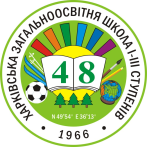 ХАРКІВСЬКАЗАГАЛЬНООСВІТНЯШКОЛА І-ІІІ СТУПЕНІВ №48ХАРКІВСЬКОЇ МІСЬКОЇ РАДИХАРКІВСЬКОЇ ОБЛАСТІХАРЬКОВСКАЯОБЩЕОБРАЗОВАТЕЛЬНАЯШКОЛА І-ІІІ СТУПЕНЕЙ №48ХАРЬКОВСКОГО ГОРОДСКОГО СОВЕТАХАРЬКОВСКОЙ ОБЛАСТИ02.01.2018№ 03-А